COMERCIAL 
PLANTILLA DE FORMULARIO DE PRESUPUESTO DE DESARROLLO 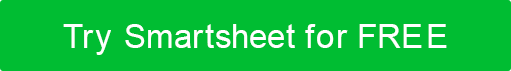 RENUNCIACualquier artículo, plantilla o información proporcionada por Smartsheet en el sitio web es solo para referencia. Si bien nos esforzamos por mantener la información actualizada y correcta, no hacemos representaciones o garantías de ningún tipo, expresas o implícitas, sobre la integridad, precisión, confiabilidad, idoneidad o disponibilidad con respecto al sitio web o la información, artículos, plantillas o gráficos relacionados contenidos en el sitio web. Por lo tanto, cualquier confianza que deposite en dicha información es estrictamente bajo su propio riesgo.FECHAFECHANOMBRE DEL PROYECTONOMBRE DEL PROYECTOUBICACIÓNUBICACIÓNDESCRIPCIÓN DEL PROYECTODESCRIPCIÓN DEL PROYECTOESTIMACIÓN ELABORADA PORESTIMACIÓN ELABORADA PORPARTIDA PRESUPUESTARIACOSTARCOSTARNOTASCOSTOS DE ADQUISICIÓN DE TIERRAS/PROPIEDADESPRECIO DE COMPRA PARA EDIFICIO O TERRENOTASACIÓN DE PROPIEDADESINSPECCIONESCOSTOS DE CONSTRUCCIÓNTRABAJOMATERIALESEQUIPOREMEDIACIÓN AMBIENTALSEGURIDADPERMITECONTINGENCIASERVICIOS PROFESIONALESTARIFAS DE GESTIÓN DE PROYECTOSCOSTOS DE ARQUITECTURA E INGENIERÍAHONORARIOS LEGALESHONORARIOS DE CONSULTORESINSPECCIONESANÁLISIS AMBIENTALCOSTOS DE FINANCIAMIENTO Y PRÉSTAMOTOPOGRAFÍACARGOS POR TÍTULO Y DEPÓSITO EN GARANTÍACOMISIONES DE FINANCIACIÓNTARIFAS DEL PRESTAMISTAINTERÉS DEL PRÉSTAMO PARA LA CONSTRUCCIÓNOTROS GASTOSCOBERTURA DE SEGUROIMPUESTOSGASTOS VARIOSCOSTOS TOTALES